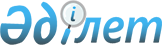 "Байланыс қызметтерін пайдаланушылар үшін қосылуы тегін болып табылатын шұғыл медициналық, құқық қорғау, өрт, авария, анықтама және басқа да қызметтердің тізбесін бекіту туралы" Қазақстан Республикасы Үкіметінің 2004 жылғы 3 қыркүйектегі № 929 қаулысына өзгеріс пен толықтырулар енгізу туралыҚазақстан Республикасы Үкіметінің 2016 жылғы 23 желтоқсандағы № 844 қаулысы
      Қазақстан Республикасының Үкіметі ҚАУЛЫ ЕТЕДІ:
      1. "Байланыс қызметтерін пайдаланушылар үшін қосылуы тегін болып табылатын шұғыл медициналық, құқық қорғау, өрт, авария, анықтама және басқа да қызметтердің тізбесін бекіту туралы" Қазақстан Республикасы Үкіметінің 2004 жылғы 3 қыркүйектегі № 929 қаулысына (Қазақстан Республикасының ПҮАЖ-ы, 2004 ж., № 33, 445-құжат) мынадай өзгеріс пен толықтырулар енгізілсін:
      көрсетілген қаулымен бекітілген байланыс қызметтерін пайдаланушылар үшін қосылуы тегін болып табылатын шұғыл медициналық, құқық қорғау, өрт, авария, анықтама және басқа да қызметтердің тізбесінде:
      реттік нөмірі 6-жол мынадай редакцияда жазылсын:
      "
      ";
      мынадай мазмұндағы реттік нөмірлері 7, 8-жолдармен толықтырылсын:
      "
      ";
       ескертпе мынадай мазмұндағы үшінші абзацпен толықтырылсын:
      "Ұялы байланыс абоненттері үшін аталған тізбеде көрсетілген нөмірлерге қосылу сондай-ақ қысқа мәтіндік хабарламалар арқылы екі бағытта да тегін негізде жүзеге асырылады.".
      2. Осы қаулы алғашқы ресми жарияланған күнінен бастап қолданысқа енгізіледі.
					© 2012. Қазақстан Республикасы Әділет министрлігінің «Қазақстан Республикасының Заңнама және құқықтық ақпарат институты» ШЖҚ РМК
				
6.
Мемлекеттік қызметтер көрсету мәселелері жөніндегі бірыңғай байланыс орталығы
1414
7.
Террористік қауіпке байланысты фактілер мен оқиғалар жөніндегі ұлттық қауіпсіздік органдарының "110 жедел желісі"
110
8.
Мемлекеттік органдардың өзекті мәселелері жөніндегі бірыңғай байланыс орталығы
1434
Қазақстан Республикасының
Премьер-Министрі
Б.Сағынтаев